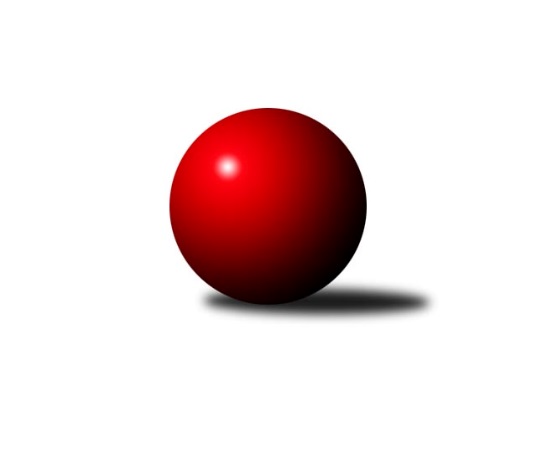 Č.22Ročník 2010/2011	18.5.2024 3.KLM B 2010/2011Statistika 22. kolaTabulka družstev:		družstvo	záp	výh	rem	proh	skore	sety	průměr	body	plné	dorážka	chyby	1.	SKK Hořice A	22	17	0	5	113.5 : 62.5 	(298.0 : 230.0)	3187	34	2140	1048	20.4	2.	TJ Dynamo Liberec	22	15	0	7	111.5 : 64.5 	(284.0 : 244.0)	3173	30	2119	1054	19.5	3.	KK Akuma Kosmonosy	22	13	2	7	108.0 : 68.0 	(295.5 : 232.5)	3203	28	2128	1075	20.7	4.	SK Plaston Šluknov	22	14	0	8	106.5 : 69.5 	(284.0 : 244.0)	3171	28	2116	1055	21.5	5.	TJ Červený Kostelec	22	14	0	8	92.0 : 84.0 	(268.0 : 260.0)	3173	28	2121	1052	25.8	6.	TJ Lokomotiva Liberec	22	10	1	11	83.0 : 93.0 	(262.0 : 266.0)	3127	21	2112	1015	24.1	7.	TJ Lokomotiva Trutnov	22	9	1	12	84.5 : 91.5 	(263.0 : 265.0)	3143	19	2105	1038	20.9	8.	TJ Lokomotiva Ústí n. L.	22	9	0	13	76.0 : 100.0 	(258.5 : 269.5)	3143	18	2109	1034	23.6	9.	TJ Neratovice	22	9	0	13	73.0 : 103.0 	(234.5 : 293.5)	3166	18	2142	1024	26.8	10.	SKK Jičín B	22	8	0	14	72.0 : 104.0 	(247.0 : 281.0)	3149	16	2135	1014	28.7	11.	SKK Náchod B	22	7	0	15	67.0 : 109.0 	(244.5 : 283.5)	3158	14	2131	1027	28.2	12.	SKK Hořice B	22	5	0	17	69.0 : 107.0 	(229.0 : 299.0)	3123	10	2125	998	28.8Tabulka doma:		družstvo	záp	výh	rem	proh	skore	sety	průměr	body	maximum	minimum	1.	SKK Hořice A	11	10	0	1	63.0 : 25.0 	(156.5 : 107.5)	3178	20	3241	3115	2.	TJ Červený Kostelec	11	10	0	1	57.0 : 31.0 	(151.5 : 112.5)	3230	20	3293	3147	3.	SK Plaston Šluknov	11	9	0	2	60.5 : 27.5 	(150.0 : 114.0)	3154	18	3241	3043	4.	TJ Dynamo Liberec	11	8	0	3	57.5 : 30.5 	(153.5 : 110.5)	3371	16	3461	3267	5.	KK Akuma Kosmonosy	11	8	0	3	55.0 : 33.0 	(151.5 : 112.5)	3115	16	3153	3005	6.	TJ Lokomotiva Trutnov	11	7	1	3	54.0 : 34.0 	(150.5 : 113.5)	3259	15	3353	3161	7.	TJ Lokomotiva Liberec	11	6	1	4	46.0 : 42.0 	(144.5 : 119.5)	3320	13	3414	3227	8.	SKK Jičín B	11	6	0	5	38.0 : 50.0 	(123.0 : 141.0)	3091	12	3180	3030	9.	TJ Lokomotiva Ústí n. L.	11	5	0	6	41.5 : 46.5 	(137.0 : 127.0)	3186	10	3286	3084	10.	TJ Neratovice	11	5	0	6	36.0 : 52.0 	(115.0 : 149.0)	3021	10	3109	2862	11.	SKK Hořice B	11	4	0	7	41.0 : 47.0 	(122.0 : 142.0)	3141	8	3218	3035	12.	SKK Náchod B	11	4	0	7	34.0 : 54.0 	(129.0 : 135.0)	3164	8	3223	3113Tabulka venku:		družstvo	záp	výh	rem	proh	skore	sety	průměr	body	maximum	minimum	1.	TJ Dynamo Liberec	11	7	0	4	54.0 : 34.0 	(130.5 : 133.5)	3170	14	3339	2999	2.	SKK Hořice A	11	7	0	4	50.5 : 37.5 	(141.5 : 122.5)	3193	14	3371	3052	3.	KK Akuma Kosmonosy	11	5	2	4	53.0 : 35.0 	(144.0 : 120.0)	3210	12	3393	3060	4.	SK Plaston Šluknov	11	5	0	6	46.0 : 42.0 	(134.0 : 130.0)	3174	10	3327	3079	5.	TJ Neratovice	11	4	0	7	37.0 : 51.0 	(119.5 : 144.5)	3172	8	3358	3005	6.	TJ Lokomotiva Liberec	11	4	0	7	37.0 : 51.0 	(117.5 : 146.5)	3120	8	3263	2945	7.	TJ Červený Kostelec	11	4	0	7	35.0 : 53.0 	(116.5 : 147.5)	3175	8	3350	2984	8.	TJ Lokomotiva Ústí n. L.	11	4	0	7	34.5 : 53.5 	(121.5 : 142.5)	3137	8	3316	2975	9.	SKK Náchod B	11	3	0	8	33.0 : 55.0 	(115.5 : 148.5)	3153	6	3299	3050	10.	SKK Jičín B	11	2	0	9	34.0 : 54.0 	(124.0 : 140.0)	3157	4	3285	3054	11.	TJ Lokomotiva Trutnov	11	2	0	9	30.5 : 57.5 	(112.5 : 151.5)	3127	4	3289	2996	12.	SKK Hořice B	11	1	0	10	28.0 : 60.0 	(107.0 : 157.0)	3115	2	3266	3011Tabulka podzimní části:		družstvo	záp	výh	rem	proh	skore	sety	průměr	body	doma	venku	1.	TJ Dynamo Liberec	11	9	0	2	61.0 : 27.0 	(148.5 : 115.5)	3215	18 	5 	0 	0 	4 	0 	2	2.	SKK Hořice A	11	9	0	2	60.0 : 28.0 	(151.5 : 112.5)	3171	18 	6 	0 	0 	3 	0 	2	3.	SK Plaston Šluknov	11	7	0	4	52.0 : 36.0 	(138.0 : 126.0)	3164	14 	3 	0 	2 	4 	0 	2	4.	TJ Červený Kostelec	11	7	0	4	45.0 : 43.0 	(131.0 : 133.0)	3094	14 	5 	0 	1 	2 	0 	3	5.	KK Akuma Kosmonosy	11	6	1	4	50.0 : 38.0 	(145.0 : 119.0)	3146	13 	5 	0 	1 	1 	1 	3	6.	TJ Lokomotiva Trutnov	11	6	0	5	45.5 : 42.5 	(132.0 : 132.0)	3165	12 	5 	0 	1 	1 	0 	4	7.	TJ Neratovice	11	5	0	6	41.0 : 47.0 	(124.0 : 140.0)	3191	10 	2 	0 	3 	3 	0 	3	8.	TJ Lokomotiva Liberec	11	4	1	6	40.0 : 48.0 	(126.5 : 137.5)	3152	9 	3 	1 	2 	1 	0 	4	9.	SKK Náchod B	11	4	0	7	37.0 : 51.0 	(129.0 : 135.0)	3151	8 	2 	0 	3 	2 	0 	4	10.	SKK Hořice B	11	3	0	8	35.0 : 53.0 	(117.5 : 146.5)	3139	6 	2 	0 	3 	1 	0 	5	11.	TJ Lokomotiva Ústí n. L.	11	3	0	8	34.5 : 53.5 	(126.5 : 137.5)	3098	6 	2 	0 	3 	1 	0 	5	12.	SKK Jičín B	11	2	0	9	27.0 : 61.0 	(114.5 : 149.5)	3147	4 	2 	0 	4 	0 	0 	5Tabulka jarní části:		družstvo	záp	výh	rem	proh	skore	sety	průměr	body	doma	venku	1.	SKK Hořice A	11	8	0	3	53.5 : 34.5 	(146.5 : 117.5)	3225	16 	4 	0 	1 	4 	0 	2 	2.	KK Akuma Kosmonosy	11	7	1	3	58.0 : 30.0 	(150.5 : 113.5)	3258	15 	3 	0 	2 	4 	1 	1 	3.	SK Plaston Šluknov	11	7	0	4	54.5 : 33.5 	(146.0 : 118.0)	3166	14 	6 	0 	0 	1 	0 	4 	4.	TJ Červený Kostelec	11	7	0	4	47.0 : 41.0 	(137.0 : 127.0)	3247	14 	5 	0 	0 	2 	0 	4 	5.	TJ Dynamo Liberec	11	6	0	5	50.5 : 37.5 	(135.5 : 128.5)	3132	12 	3 	0 	3 	3 	0 	2 	6.	SKK Jičín B	11	6	0	5	45.0 : 43.0 	(132.5 : 131.5)	3151	12 	4 	0 	1 	2 	0 	4 	7.	TJ Lokomotiva Liberec	11	6	0	5	43.0 : 45.0 	(135.5 : 128.5)	3140	12 	3 	0 	2 	3 	0 	3 	8.	TJ Lokomotiva Ústí n. L.	11	6	0	5	41.5 : 46.5 	(132.0 : 132.0)	3181	12 	3 	0 	3 	3 	0 	2 	9.	TJ Neratovice	11	4	0	7	32.0 : 56.0 	(110.5 : 153.5)	3100	8 	3 	0 	3 	1 	0 	4 	10.	TJ Lokomotiva Trutnov	11	3	1	7	39.0 : 49.0 	(131.0 : 133.0)	3134	7 	2 	1 	2 	1 	0 	5 	11.	SKK Náchod B	11	3	0	8	30.0 : 58.0 	(115.5 : 148.5)	3171	6 	2 	0 	4 	1 	0 	4 	12.	SKK Hořice B	11	2	0	9	34.0 : 54.0 	(111.5 : 152.5)	3103	4 	2 	0 	4 	0 	0 	5 Zisk bodů pro družstvo:		jméno hráče	družstvo	body	zápasy	v %	dílčí body	sety	v %	1.	Radek Kroupa 	SKK Hořice A 	19	/	22	(86%)	59	/	88	(67%)	2.	Daniel Neumann 	TJ Červený Kostelec   	17	/	22	(77%)	57.5	/	88	(65%)	3.	Miroslav Malý 	SK Plaston Šluknov 	16.5	/	22	(75%)	53	/	88	(60%)	4.	Jaromír Šklíba 	TJ Lokomotiva Liberec 	16	/	20	(80%)	54	/	80	(68%)	5.	Tomáš Bajtalon 	KK Akuma Kosmonosy  	16	/	20	(80%)	49.5	/	80	(62%)	6.	Václav Vlk 	TJ Lokomotiva Liberec 	15	/	22	(68%)	57.5	/	88	(65%)	7.	Luboš Beneš 	KK Akuma Kosmonosy  	15	/	22	(68%)	53	/	88	(60%)	8.	Zdeněk Pecina st.	TJ Dynamo Liberec 	14.5	/	19	(76%)	46	/	76	(61%)	9.	Tomáš Ryšavý 	TJ Lokomotiva Trutnov  	14.5	/	22	(66%)	53	/	88	(60%)	10.	Jiří Baier 	SKK Hořice A 	14	/	21	(67%)	53.5	/	84	(64%)	11.	Josef Rubanický 	SK Plaston Šluknov 	14	/	21	(67%)	52.5	/	84	(63%)	12.	Dušan Plocek 	TJ Neratovice 	13	/	17	(76%)	39	/	68	(57%)	13.	Vojtěch Tulka 	SKK Hořice A 	13	/	20	(65%)	52	/	80	(65%)	14.	Jiří Šípek 	TJ Lokomotiva Ústí n. L.  	12.5	/	22	(57%)	47.5	/	88	(54%)	15.	Roman Žežulka 	TJ Dynamo Liberec 	12	/	17	(71%)	40.5	/	68	(60%)	16.	Pavel Říha 	KK Akuma Kosmonosy  	12	/	19	(63%)	46.5	/	76	(61%)	17.	Josef Holub 	TJ Lokomotiva Ústí n. L.  	12	/	19	(63%)	44	/	76	(58%)	18.	Ladislav ml. Wajsar ml.	TJ Dynamo Liberec 	12	/	19	(63%)	41	/	76	(54%)	19.	Radek Marušák 	SK Plaston Šluknov 	12	/	19	(63%)	38.5	/	76	(51%)	20.	Jan Koldan 	SK Plaston Šluknov 	12	/	20	(60%)	48	/	80	(60%)	21.	Lukáš Jireš 	TJ Dynamo Liberec 	12	/	20	(60%)	47.5	/	80	(59%)	22.	Petr Vajnar 	SK Plaston Šluknov 	12	/	20	(60%)	42.5	/	80	(53%)	23.	Ondřej Mrkos 	TJ Červený Kostelec   	12	/	21	(57%)	46	/	84	(55%)	24.	Štěpán Schuster 	TJ Červený Kostelec   	12	/	21	(57%)	45.5	/	84	(54%)	25.	Kamil Fiebinger 	TJ Lokomotiva Trutnov  	11.5	/	16	(72%)	39	/	64	(61%)	26.	Petr Novák 	KK Akuma Kosmonosy  	11	/	17	(65%)	45	/	68	(66%)	27.	Pavel Šťastný 	TJ Neratovice 	11	/	18	(61%)	40	/	72	(56%)	28.	Zdeněk Měkota 	SKK Hořice A 	11	/	18	(61%)	39.5	/	72	(55%)	29.	Věroslav Řípa 	KK Akuma Kosmonosy  	11	/	19	(58%)	43	/	76	(57%)	30.	Luděk Horák 	SKK Hořice B 	11	/	19	(58%)	38.5	/	76	(51%)	31.	Josef Zejda ml.	TJ Dynamo Liberec 	11	/	21	(52%)	42	/	84	(50%)	32.	Vladimír Pavlata 	SKK Jičín B 	11	/	22	(50%)	42	/	88	(48%)	33.	Jiří Kapucián 	SKK Jičín B 	10.5	/	16	(66%)	32.5	/	64	(51%)	34.	Vladimír Řehák 	SKK Jičín B 	10	/	15	(67%)	33	/	60	(55%)	35.	Martin Bartoníček 	SKK Hořice B 	10	/	19	(53%)	36.5	/	76	(48%)	36.	Petr Vokáč 	SKK Hořice B 	10	/	20	(50%)	38	/	80	(48%)	37.	Aleš Tichý 	SKK Náchod B 	10	/	21	(48%)	42	/	84	(50%)	38.	Ivan Vondráček 	SKK Hořice A 	10	/	21	(48%)	41.5	/	84	(49%)	39.	Milan Gajdoš 	SKK Náchod B 	10	/	21	(48%)	40.5	/	84	(48%)	40.	Jakub Weigl 	SKK Hořice B 	10	/	21	(48%)	36	/	84	(43%)	41.	Martin Mýl 	TJ Červený Kostelec   	10	/	22	(45%)	43.5	/	88	(49%)	42.	Tomáš Majer 	SKK Náchod B 	10	/	22	(45%)	42	/	88	(48%)	43.	Josef Rohlena 	TJ Lokomotiva Ústí n. L.  	9.5	/	20	(48%)	41.5	/	80	(52%)	44.	Miroslav Nálevka 	SKK Hořice A 	9	/	16	(56%)	32.5	/	64	(51%)	45.	Jan Mojžíš 	TJ Lokomotiva Liberec 	9	/	17	(53%)	32	/	68	(47%)	46.	Jan Kvapil 	TJ Neratovice 	9	/	19	(47%)	38.5	/	76	(51%)	47.	Tomáš Adamů 	SKK Náchod B 	9	/	20	(45%)	40	/	80	(50%)	48.	Martin Zahálka st.	TJ Lokomotiva Ústí n. L.  	9	/	20	(45%)	37.5	/	80	(47%)	49.	Petr Božka 	TJ Neratovice 	9	/	22	(41%)	48	/	88	(55%)	50.	Zdeněk Khol 	TJ Lokomotiva Trutnov  	8	/	15	(53%)	29.5	/	60	(49%)	51.	Ladislav st. Wajsar st.	TJ Dynamo Liberec 	8	/	16	(50%)	30.5	/	64	(48%)	52.	Agaton st. Plaňanský st.	SKK Jičín B 	8	/	18	(44%)	34	/	72	(47%)	53.	Radek Jalovecký 	TJ Lokomotiva Ústí n. L.  	8	/	20	(40%)	33	/	80	(41%)	54.	Jan Adamů 	TJ Červený Kostelec   	8	/	21	(38%)	37.5	/	84	(45%)	55.	Karel Kratochvíl 	TJ Lokomotiva Trutnov  	7.5	/	17	(44%)	30.5	/	68	(45%)	56.	Zdeněk Bayer 	KK Akuma Kosmonosy  	7	/	16	(44%)	25.5	/	64	(40%)	57.	Anton Zajac 	TJ Lokomotiva Liberec 	7	/	21	(33%)	35.5	/	84	(42%)	58.	Ondřej Fikar 	SKK Hořice B 	7	/	21	(33%)	32	/	84	(38%)	59.	Jiří Pachl 	TJ Lokomotiva Liberec 	7	/	21	(33%)	29.5	/	84	(35%)	60.	Jaroslav Jeníček 	TJ Lokomotiva Trutnov  	6	/	10	(60%)	21.5	/	40	(54%)	61.	Bartoloměj Vlášek 	SKK Hořice B 	6	/	12	(50%)	21	/	48	(44%)	62.	Jiří Červinka 	TJ Lokomotiva Trutnov  	6	/	14	(43%)	25.5	/	56	(46%)	63.	Miroslav Kužel 	TJ Lokomotiva Trutnov  	6	/	15	(40%)	29.5	/	60	(49%)	64.	Jaroslav Kříž 	SKK Jičín B 	6	/	16	(38%)	28.5	/	64	(45%)	65.	Michal Vlček 	TJ Lokomotiva Trutnov  	5	/	14	(36%)	24	/	56	(43%)	66.	Tomáš Kottvald 	SKK Jičín B 	4.5	/	16	(28%)	26.5	/	64	(41%)	67.	Vojtěch Pecina 	TJ Dynamo Liberec 	4	/	9	(44%)	16	/	36	(44%)	68.	Jan Sklenář 	SK Plaston Šluknov 	4	/	10	(40%)	17.5	/	40	(44%)	69.	František Tomík 	SK Plaston Šluknov 	4	/	11	(36%)	19.5	/	44	(44%)	70.	Štěpán Kvapil 	TJ Lokomotiva Liberec 	4	/	11	(36%)	18	/	44	(41%)	71.	Vratislav Staněk 	TJ Lokomotiva Liberec 	4	/	12	(33%)	21	/	48	(44%)	72.	Jaroslav Doškář 	KK Akuma Kosmonosy  	4	/	13	(31%)	22	/	52	(42%)	73.	Jan Kozák 	TJ Neratovice 	4	/	14	(29%)	21	/	56	(38%)	74.	Miroslav Burock 	TJ Neratovice 	4	/	17	(24%)	23	/	68	(34%)	75.	Radek Košťál 	SKK Hořice A 	3.5	/	10	(35%)	18	/	40	(45%)	76.	Ladislav Křivka 	SKK Jičín B 	3	/	3	(100%)	9	/	12	(75%)	77.	Václav Kryl 	TJ Lokomotiva Ústí n. L.  	3	/	4	(75%)	11.5	/	16	(72%)	78.	Viktor Brožek 	SKK Náchod B 	3	/	4	(75%)	9	/	16	(56%)	79.	Zdeněk Koutný 	TJ Lokomotiva Liberec 	3	/	5	(60%)	12	/	20	(60%)	80.	Lukáš Vik 	SKK Jičín B 	3	/	10	(30%)	20.5	/	40	(51%)	81.	Jakub Jansa 	SKK Náchod B 	3	/	10	(30%)	17.5	/	40	(44%)	82.	Zdeněk Dymáček 	SKK Hořice B 	3	/	10	(30%)	14	/	40	(35%)	83.	Miroslav Potůček 	TJ Lokomotiva Ústí n. L.  	3	/	11	(27%)	21	/	44	(48%)	84.	Pavel Novák 	TJ Červený Kostelec   	3	/	12	(25%)	17	/	48	(35%)	85.	Luděk Uher 	TJ Neratovice 	3	/	16	(19%)	13.5	/	64	(21%)	86.	Agaton ml. Plaňanský  ml.	SKK Jičín B 	2	/	2	(100%)	5.5	/	8	(69%)	87.	Pavel Trudič 	SKK Náchod B 	2	/	3	(67%)	6	/	12	(50%)	88.	Jan Horn 	SKK Náchod B 	2	/	5	(40%)	8.5	/	20	(43%)	89.	Karel Košťál 	SKK Hořice B 	2	/	5	(40%)	7	/	20	(35%)	90.	Jakub Zíma 	SKK Náchod B 	2	/	14	(14%)	23.5	/	56	(42%)	91.	Zdeněk Kejzlar 	TJ Červený Kostelec   	1	/	1	(100%)	3	/	4	(75%)	92.	Miroslav Wedlich 	TJ Lokomotiva Ústí n. L.  	1	/	1	(100%)	3	/	4	(75%)	93.	František Adamů st.	TJ Červený Kostelec   	1	/	1	(100%)	3	/	4	(75%)	94.	Miloš Voleský 	SKK Náchod B 	1	/	2	(50%)	5	/	8	(63%)	95.	Daniel Balcar 	TJ Červený Kostelec   	1	/	2	(50%)	3	/	8	(38%)	96.	Jindřich Kašpar 	TJ Červený Kostelec   	1	/	2	(50%)	3	/	8	(38%)	97.	Lubomír Kudrna 	TJ Dynamo Liberec 	1	/	3	(33%)	6.5	/	12	(54%)	98.	Vladimír Huml 	TJ Neratovice 	1	/	3	(33%)	5	/	12	(42%)	99.	Karel Bízek 	TJ Dynamo Liberec 	1	/	3	(33%)	5	/	12	(42%)	100.	Jaromír Sklenář 	TJ Neratovice 	1	/	3	(33%)	4	/	12	(33%)	101.	Milan Jaworek 	TJ Lokomotiva Ústí n. L.  	1	/	4	(25%)	6.5	/	16	(41%)	102.	Antonín Kotrla 	SK Plaston Šluknov 	1	/	4	(25%)	6	/	16	(38%)	103.	Pavel Pecold 	SKK Náchod B 	1	/	9	(11%)	10	/	36	(28%)	104.	Patrik Weigl 	SKK Hořice B 	0	/	1	(0%)	2	/	4	(50%)	105.	Jiří Brumlich 	SKK Jičín B 	0	/	1	(0%)	1	/	4	(25%)	106.	Pavel Kříž 	SKK Jičín B 	0	/	1	(0%)	1	/	4	(25%)	107.	Jan Holanec ml.	TJ Dynamo Liberec 	0	/	1	(0%)	1	/	4	(25%)	108.	Bohumír Dušek 	TJ Lokomotiva Liberec 	0	/	1	(0%)	1	/	4	(25%)	109.	Jaroslav Kazda  	SKK Jičín B 	0	/	1	(0%)	0.5	/	4	(13%)	110.	Lukáš Janko 	TJ Červený Kostelec   	0	/	2	(0%)	3	/	8	(38%)	111.	Jiří Čapek 	SKK Jičín B 	0	/	2	(0%)	3	/	8	(38%)	112.	Václav Inquort 	SKK Hořice B 	0	/	2	(0%)	1	/	8	(13%)	113.	Michal Vlček 	TJ Červený Kostelec   	0	/	2	(0%)	1	/	8	(13%)	114.	Václav Ajm 	TJ Lokomotiva Ústí n. L.  	0	/	3	(0%)	4	/	12	(33%)Průměry na kuželnách:		kuželna	průměr	plné	dorážka	chyby	výkon na hráče	1.	Sport Park Liberec, 1-4	3321	2220	1101	19.9	(553.6)	2.	Vrchlabí, 1-4	3229	2151	1078	19.2	(538.3)	3.	TJ Lokomotiva Ústí nad Labem, 1-4	3186	2129	1056	21.1	(531.0)	4.	SKK Nachod, 1-4	3181	2138	1042	28.5	(530.2)	5.	SKK Hořice, 1-4	3147	2110	1036	25.0	(524.5)	6.	TJ Kuželky Česká Lípa, 1-4	3122	2100	1022	23.5	(520.4)	7.	SKK Jičín, 1-4	3102	2097	1004	26.6	(517.1)	8.	KK Kosmonosy, 1-6	3068	2068	1000	25.8	(511.5)Nejlepší výkony na kuželnách:Sport Park Liberec, 1-4TJ Dynamo Liberec	3461	9. kolo	Jan Mojžíš 	TJ Lokomotiva Liberec	628	22. koloTJ Dynamo Liberec	3460	7. kolo	Roman Žežulka 	TJ Dynamo Liberec	627	9. koloTJ Lokomotiva Liberec	3414	22. kolo	Václav Vlk 	TJ Lokomotiva Liberec	615	9. koloTJ Dynamo Liberec	3401	5. kolo	Lukáš Jireš 	TJ Dynamo Liberec	613	9. koloKK Akuma Kosmonosy 	3393	12. kolo	Lukáš Jireš 	TJ Dynamo Liberec	610	7. koloTJ Dynamo Liberec	3377	14. kolo	Anton Zajac 	TJ Lokomotiva Liberec	610	13. koloTJ Lokomotiva Liberec	3374	13. kolo	Jaromír Šklíba 	TJ Lokomotiva Liberec	605	13. koloTJ Dynamo Liberec	3372	19. kolo	Jaromír Šklíba 	TJ Lokomotiva Liberec	605	16. koloSKK Hořice A	3371	21. kolo	Tomáš Majer 	SKK Náchod B	604	3. koloTJ Lokomotiva Liberec	3364	16. kolo	Zdeněk Pecina st.	TJ Dynamo Liberec	604	21. koloVrchlabí, 1-4TJ Lokomotiva Trutnov 	3353	5. kolo	Kamil Fiebinger 	TJ Lokomotiva Trutnov 	606	21. koloTJ Červený Kostelec  	3350	17. kolo	Kamil Fiebinger 	TJ Lokomotiva Trutnov 	591	19. koloTJ Lokomotiva Trutnov 	3344	7. kolo	Karel Kratochvíl 	TJ Lokomotiva Trutnov 	590	7. koloTJ Lokomotiva Trutnov 	3326	21. kolo	Věroslav Řípa 	KK Akuma Kosmonosy 	590	21. koloKK Akuma Kosmonosy 	3323	21. kolo	Kamil Fiebinger 	TJ Lokomotiva Trutnov 	589	1. koloTJ Lokomotiva Trutnov 	3285	17. kolo	Kamil Fiebinger 	TJ Lokomotiva Trutnov 	587	7. koloTJ Lokomotiva Trutnov 	3282	19. kolo	Kamil Fiebinger 	TJ Lokomotiva Trutnov 	586	3. koloTJ Lokomotiva Ústí n. L. 	3262	15. kolo	Jaromír Šklíba 	TJ Lokomotiva Liberec	584	7. koloTJ Lokomotiva Trutnov 	3259	3. kolo	Ondřej Mrkos 	TJ Červený Kostelec  	580	17. koloTJ Lokomotiva Trutnov 	3246	15. kolo	Tomáš Ryšavý 	TJ Lokomotiva Trutnov 	573	7. koloTJ Lokomotiva Ústí nad Labem, 1-4TJ Lokomotiva Ústí n. L. 	3286	2. kolo	Martin Zahálka st.	TJ Lokomotiva Ústí n. L. 	589	21. koloTJ Lokomotiva Ústí n. L. 	3278	19. kolo	Jiří Šípek 	TJ Lokomotiva Ústí n. L. 	587	2. koloTJ Lokomotiva Ústí n. L. 	3239	21. kolo	Petr Vokáč 	SKK Hořice B	585	18. koloTJ Dynamo Liberec	3224	6. kolo	Václav Kryl 	TJ Lokomotiva Ústí n. L. 	581	2. koloTJ Lokomotiva Ústí n. L. 	3221	18. kolo	Tomáš Majer 	SKK Náchod B	579	19. koloTJ Lokomotiva Ústí n. L. 	3220	6. kolo	Radek Jalovecký 	TJ Lokomotiva Ústí n. L. 	569	18. koloSKK Hořice A	3218	12. kolo	Radek Jalovecký 	TJ Lokomotiva Ústí n. L. 	569	21. koloSK Plaston Šluknov	3217	16. kolo	Martin Zahálka st.	TJ Lokomotiva Ústí n. L. 	567	11. koloSKK Hořice B	3214	18. kolo	Miroslav Potůček 	TJ Lokomotiva Ústí n. L. 	567	19. koloTJ Lokomotiva Trutnov 	3212	4. kolo	Václav Kryl 	TJ Lokomotiva Ústí n. L. 	566	6. koloSKK Nachod, 1-4KK Akuma Kosmonosy 	3342	20. kolo	Daniel Neumann 	TJ Červený Kostelec  	612	18. koloTJ Červený Kostelec  	3293	10. kolo	Daniel Neumann 	TJ Červený Kostelec  	590	12. koloTJ Červený Kostelec  	3278	14. kolo	Daniel Neumann 	TJ Červený Kostelec  	587	20. koloTJ Červený Kostelec  	3274	18. kolo	Miroslav Burock 	TJ Neratovice	586	10. koloTJ Červený Kostelec  	3270	16. kolo	Luboš Beneš 	KK Akuma Kosmonosy 	583	20. koloSKK Hořice B	3266	6. kolo	Bartoloměj Vlášek 	SKK Hořice B	577	6. koloTJ Dynamo Liberec	3254	8. kolo	Daniel Neumann 	TJ Červený Kostelec  	577	22. koloTJ Červený Kostelec  	3251	12. kolo	Martin Mýl 	TJ Červený Kostelec  	575	18. koloTJ Červený Kostelec  	3249	6. kolo	Milan Gajdoš 	SKK Náchod B	572	2. koloTJ Červený Kostelec  	3247	22. kolo	Jan Adamů 	TJ Červený Kostelec  	571	14. koloSKK Hořice, 1-4SKK Hořice A	3241	3. kolo	Radek Kroupa 	SKK Hořice A	591	22. koloKK Akuma Kosmonosy 	3230	18. kolo	Pavel Šťastný 	TJ Neratovice	589	19. koloTJ Neratovice	3224	19. kolo	Jaromír Šklíba 	TJ Lokomotiva Liberec	585	21. koloSKK Hořice A	3224	11. kolo	Jiří Baier 	SKK Hořice A	585	8. koloSKK Hořice B	3218	19. kolo	Radek Kroupa 	SKK Hořice A	582	3. koloSKK Hořice B	3212	2. kolo	Radek Kroupa 	SKK Hořice A	580	20. koloTJ Lokomotiva Ústí n. L. 	3207	7. kolo	Josef Holub 	TJ Lokomotiva Ústí n. L. 	580	7. koloSKK Náchod B	3205	17. kolo	Radek Kroupa 	SKK Hořice A	576	13. koloSKK Hořice A	3204	22. kolo	Vojtěch Tulka 	SKK Hořice A	571	6. koloSKK Hořice A	3202	6. kolo	Aleš Tichý 	SKK Náchod B	570	17. koloTJ Kuželky Česká Lípa, 1-4TJ Dynamo Liberec	3248	3. kolo	Jaromír Šklíba 	TJ Lokomotiva Liberec	582	19. koloSK Plaston Šluknov	3241	13. kolo	Josef Zejda ml.	TJ Dynamo Liberec	567	3. koloSK Plaston Šluknov	3198	5. kolo	Josef Rubanický 	SK Plaston Šluknov	565	15. koloSK Plaston Šluknov	3182	21. kolo	Miroslav Malý 	SK Plaston Šluknov	561	3. koloSK Plaston Šluknov	3177	12. kolo	Miroslav Malý 	SK Plaston Šluknov	558	5. koloSK Plaston Šluknov	3163	3. kolo	Ladislav ml. Wajsar ml.	TJ Dynamo Liberec	557	3. koloSK Plaston Šluknov	3162	19. kolo	Tomáš Ryšavý 	TJ Lokomotiva Trutnov 	555	12. koloSKK Jičín B	3150	21. kolo	Josef Rubanický 	SK Plaston Šluknov	555	21. koloSK Plaston Šluknov	3145	17. kolo	Jan Koldan 	SK Plaston Šluknov	554	19. koloSK Plaston Šluknov	3138	15. kolo	Petr Novák 	KK Akuma Kosmonosy 	553	11. koloSKK Jičín, 1-4TJ Neratovice	3193	3. kolo	Jaromír Šklíba 	TJ Lokomotiva Liberec	579	5. koloSKK Hořice A	3185	17. kolo	Miroslav Malý 	SK Plaston Šluknov	574	10. koloSKK Jičín B	3180	15. kolo	Lukáš Vik 	SKK Jičín B	568	8. koloSK Plaston Šluknov	3166	10. kolo	Vladimír Pavlata 	SKK Jičín B	564	8. koloSKK Jičín B	3150	10. kolo	Vladimír Řehák 	SKK Jičín B	562	7. koloTJ Lokomotiva Liberec	3143	5. kolo	Ivan Vondráček 	SKK Hořice A	561	17. koloTJ Červený Kostelec  	3142	15. kolo	Tomáš Majer 	SKK Náchod B	557	7. koloSKK Jičín B	3139	8. kolo	Jan Koldan 	SK Plaston Šluknov	556	10. koloSKK Náchod B	3124	7. kolo	Lukáš Jireš 	TJ Dynamo Liberec	555	22. koloSKK Jičín B	3112	1. kolo	Jaroslav Kříž 	SKK Jičín B	552	15. koloKK Kosmonosy, 1-6KK Akuma Kosmonosy 	3174	4. kolo	Luboš Beneš 	KK Akuma Kosmonosy 	588	13. koloKK Akuma Kosmonosy 	3153	10. kolo	Luboš Beneš 	KK Akuma Kosmonosy 	581	17. koloTJ Lokomotiva Ústí n. L. 	3152	20. kolo	Petr Novák 	KK Akuma Kosmonosy 	563	3. koloKK Akuma Kosmonosy 	3152	1. kolo	Petr Božka 	TJ Neratovice	561	21. koloKK Akuma Kosmonosy 	3148	9. kolo	Miroslav Malý 	SK Plaston Šluknov	559	22. koloSKK Jičín B	3137	14. kolo	Dušan Plocek 	TJ Neratovice	557	4. koloKK Akuma Kosmonosy 	3131	5. kolo	Vojtěch Tulka 	SKK Hořice A	556	7. koloSKK Jičín B	3130	19. kolo	Věroslav Řípa 	KK Akuma Kosmonosy 	555	9. koloTJ Dynamo Liberec	3127	1. kolo	Petr Božka 	TJ Neratovice	554	8. koloSKK Hořice A	3124	7. kolo	Petr Novák 	KK Akuma Kosmonosy 	552	9. koloČetnost výsledků:	8.0 : 0.0	1x	7.0 : 1.0	18x	6.0 : 2.0	32x	5.5 : 2.5	2x	5.0 : 3.0	29x	4.0 : 4.0	2x	3.5 : 4.5	1x	3.0 : 5.0	15x	2.0 : 6.0	15x	1.5 : 6.5	1x	1.0 : 7.0	13x	0.5 : 7.5	1x	0.0 : 8.0	2x